Шнейдер Александр Максимович, 5 летЦентр STEM образования и робототехникиМАОУ «СОШ «Мастерград» г. ПермиРуководители: Романова Валентина Александровна                           Гученко Галина ВасильевнаМодель – «Самолёт с радаром»АннотацияСамолёт с радаром – это самолёт дальнего радиолокационного обнаружения и управления (ДРЛОиУ).  Главная задача таких самолётов — обнаруживать с большого расстояния объекты противника в воздухе и координировать действия собственных истребителей. Весь авиационный комплекс радиообнаружения и наведения состоит из летательного аппарата, мощного радиолокатора, вспомогательной аппаратуры и средств связи.Модель  создана на основе конструктора LEGO Education WeDo 1.0.В модели использована  двойная ременная  передача. Вращающиеся элементы – радар и винты.Модель начинает работать по сигналу датчика расстояния.В конструкции  использованы: USB LEGO-коммутатор, мотор, датчик расстояния и 116 элементов набора (9580).Конструкция с мотором  и датчиком расстояния подключается  к  ЛЕГО-коммутатору и управляется посредством компьютерных программ.Программа (авторская):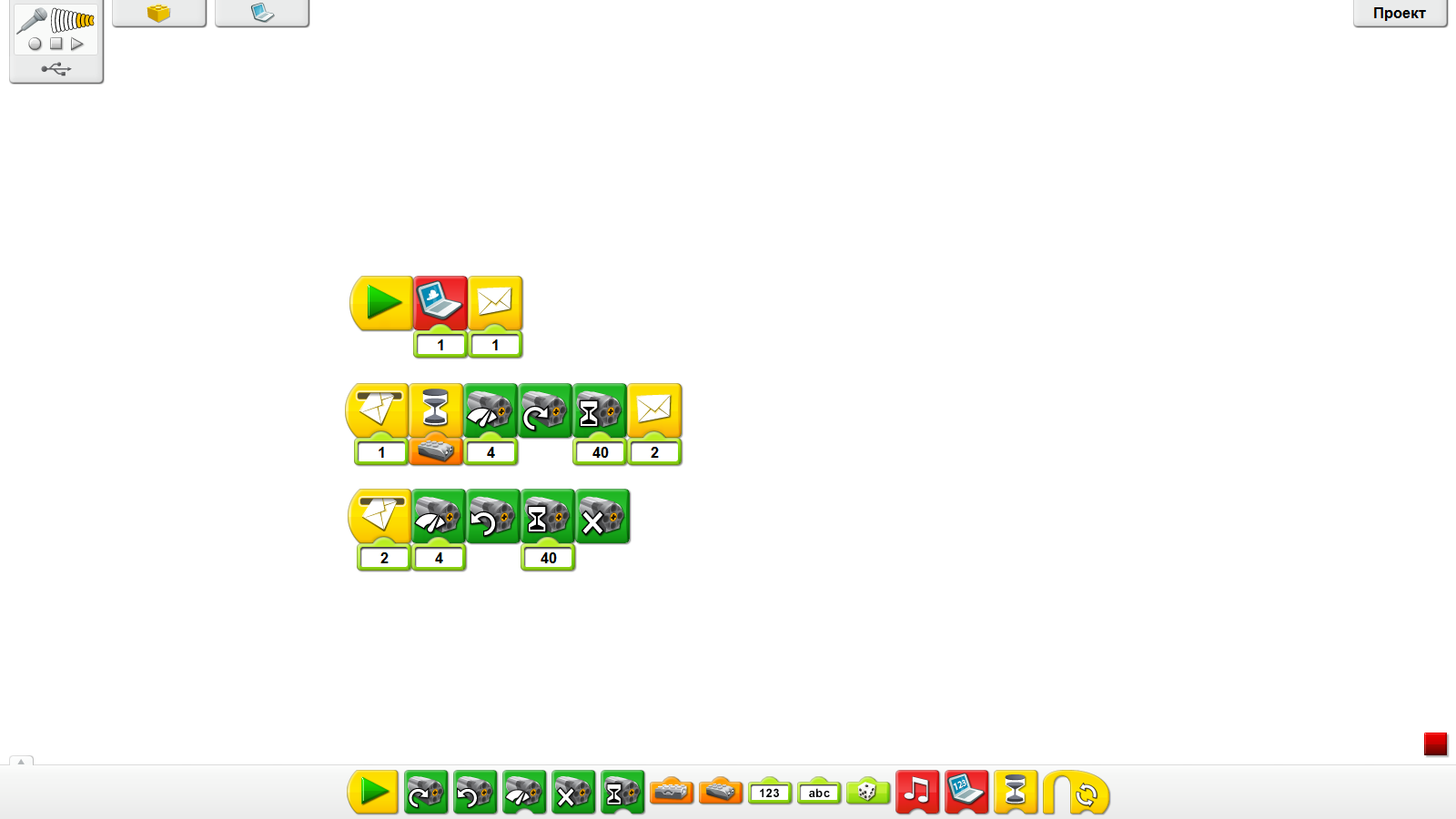 Ссылка на видео - https://youtu.be/cszVPVg-2_U 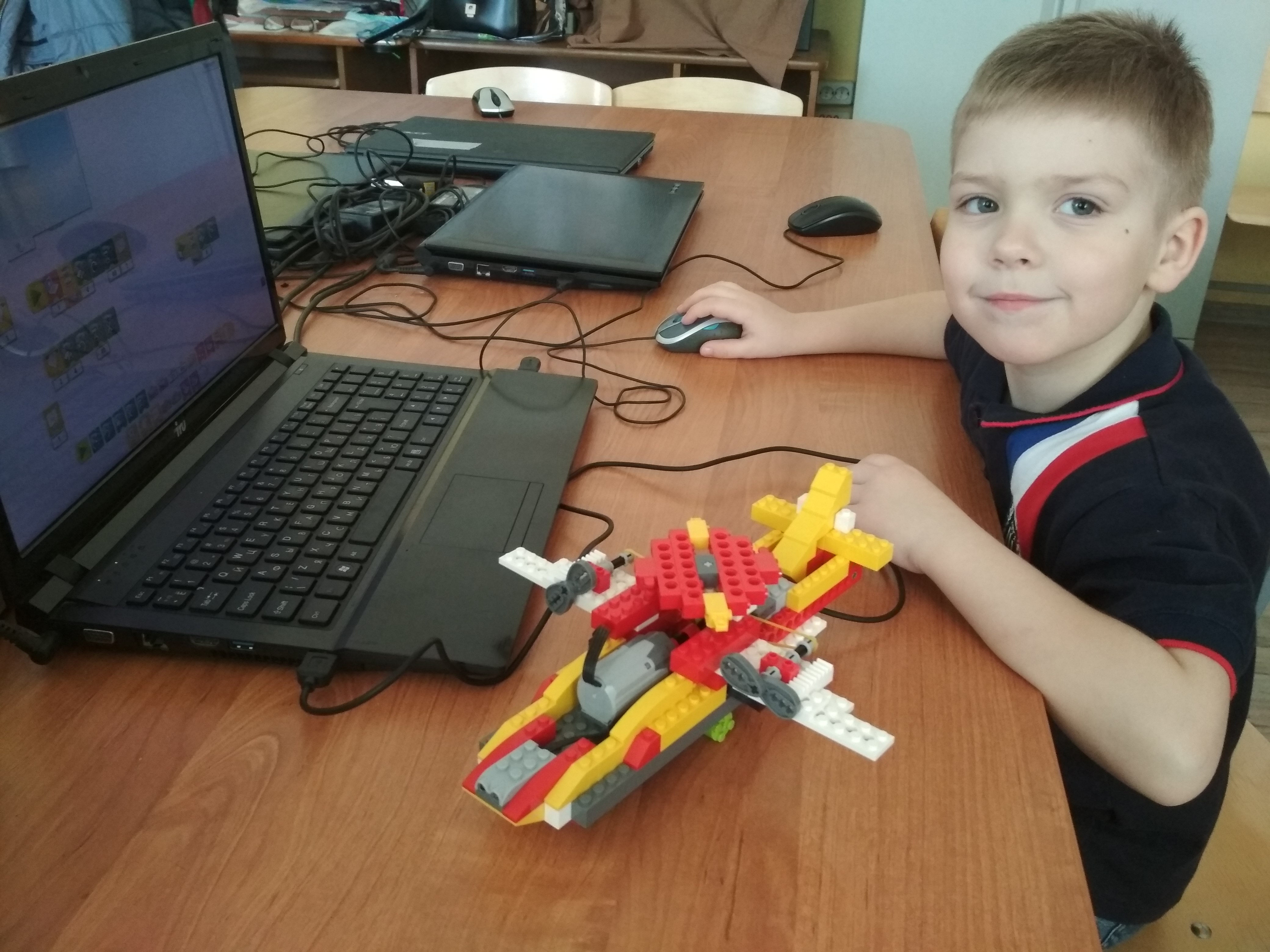 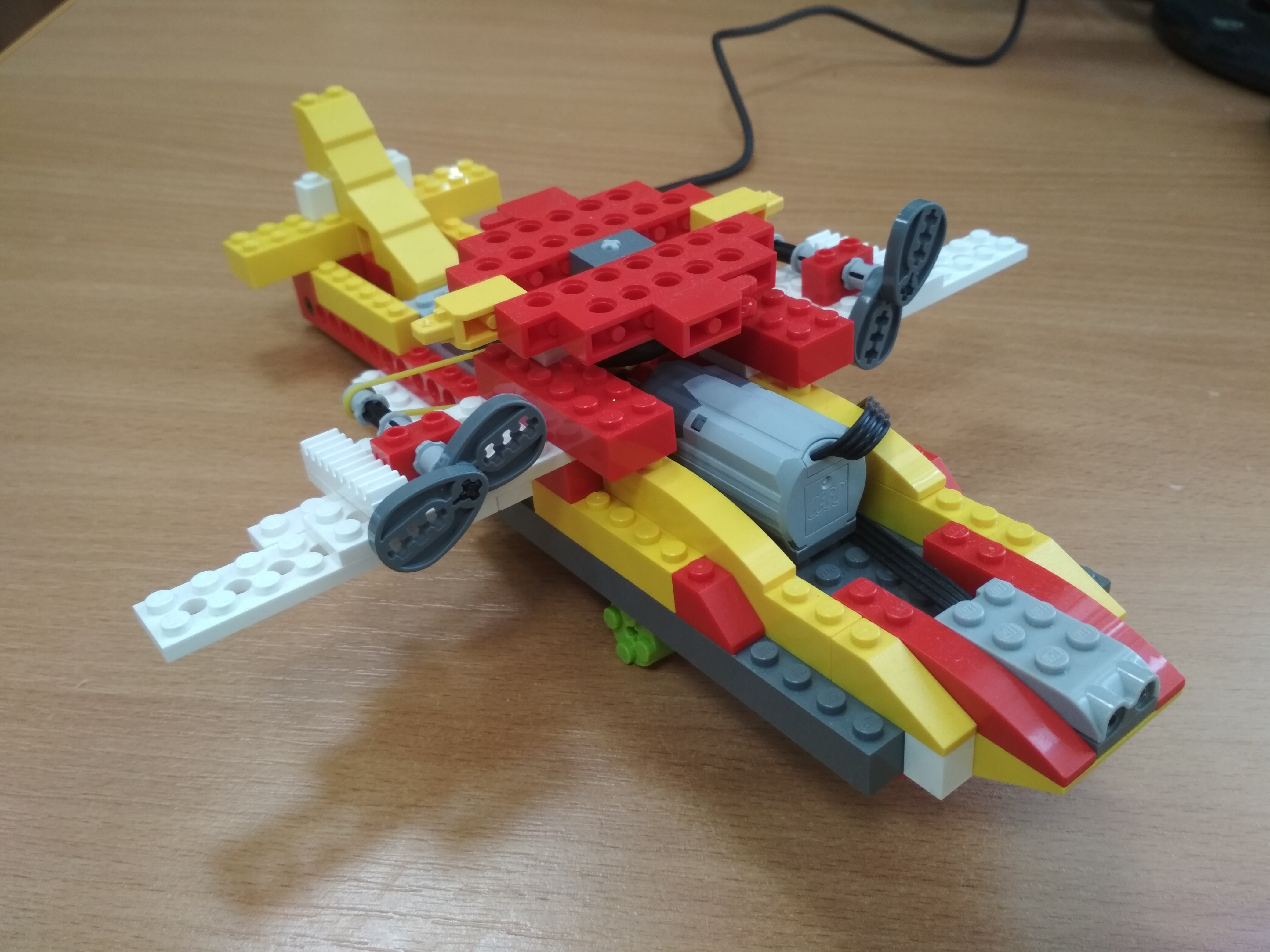 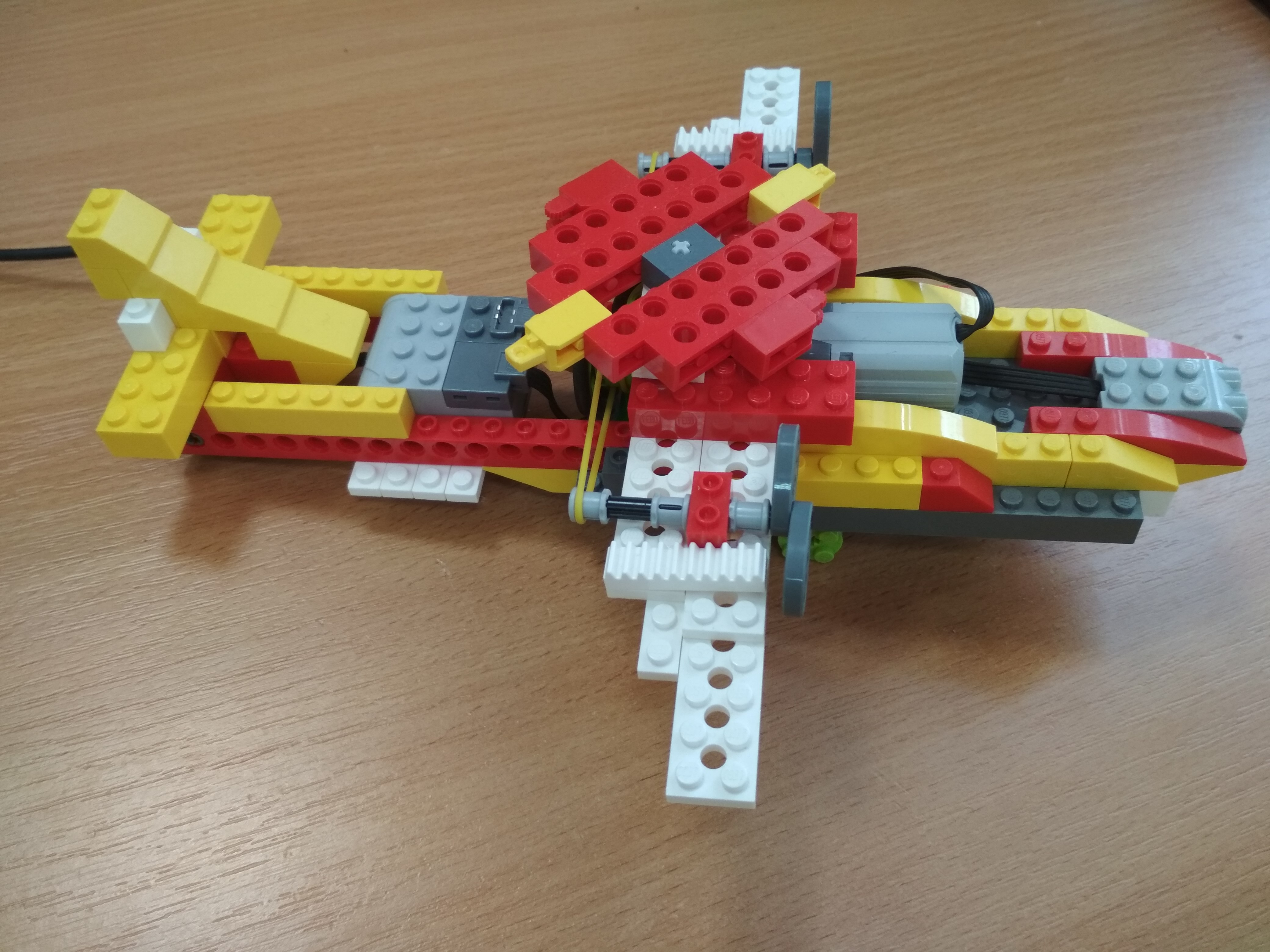 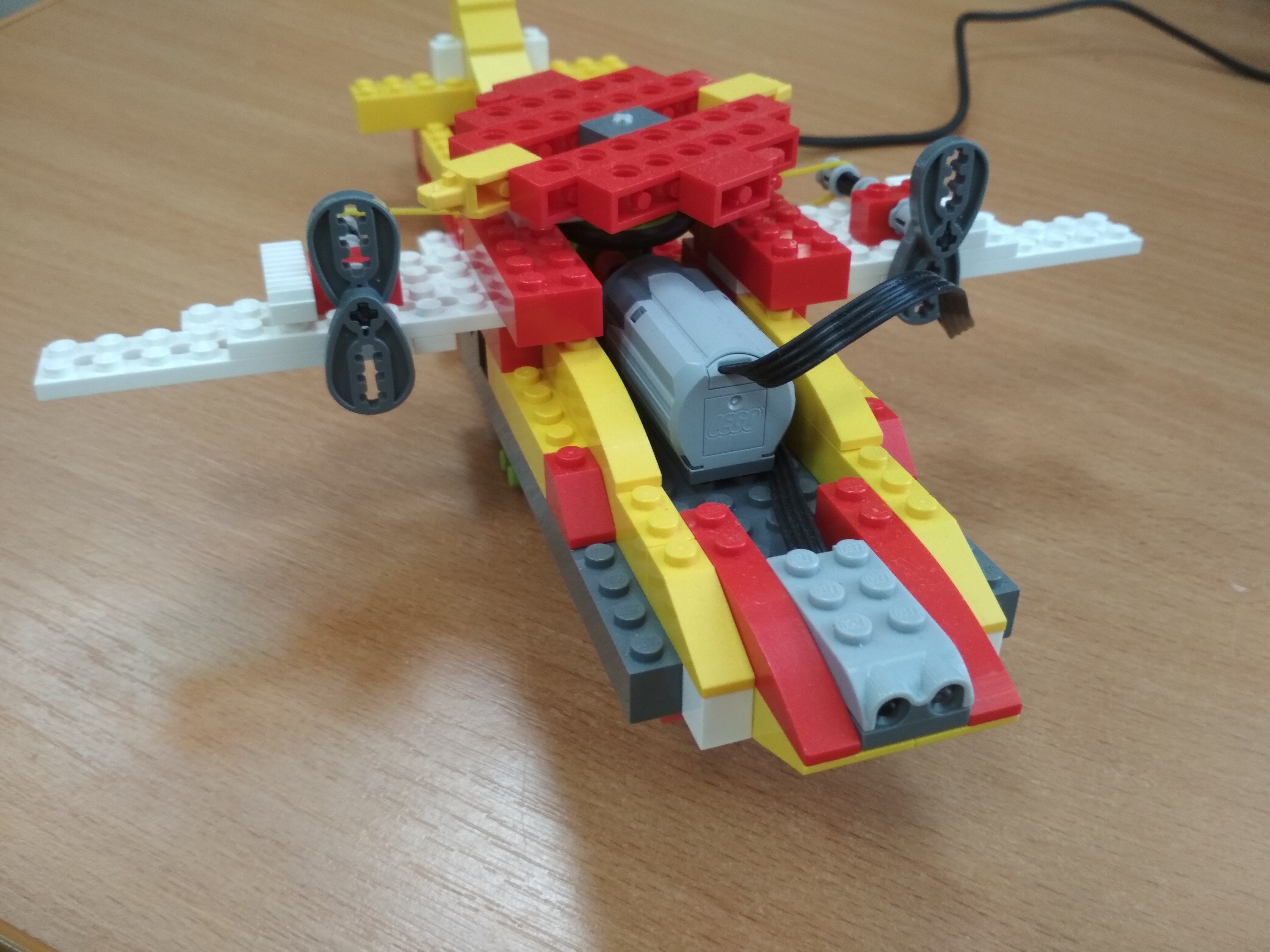 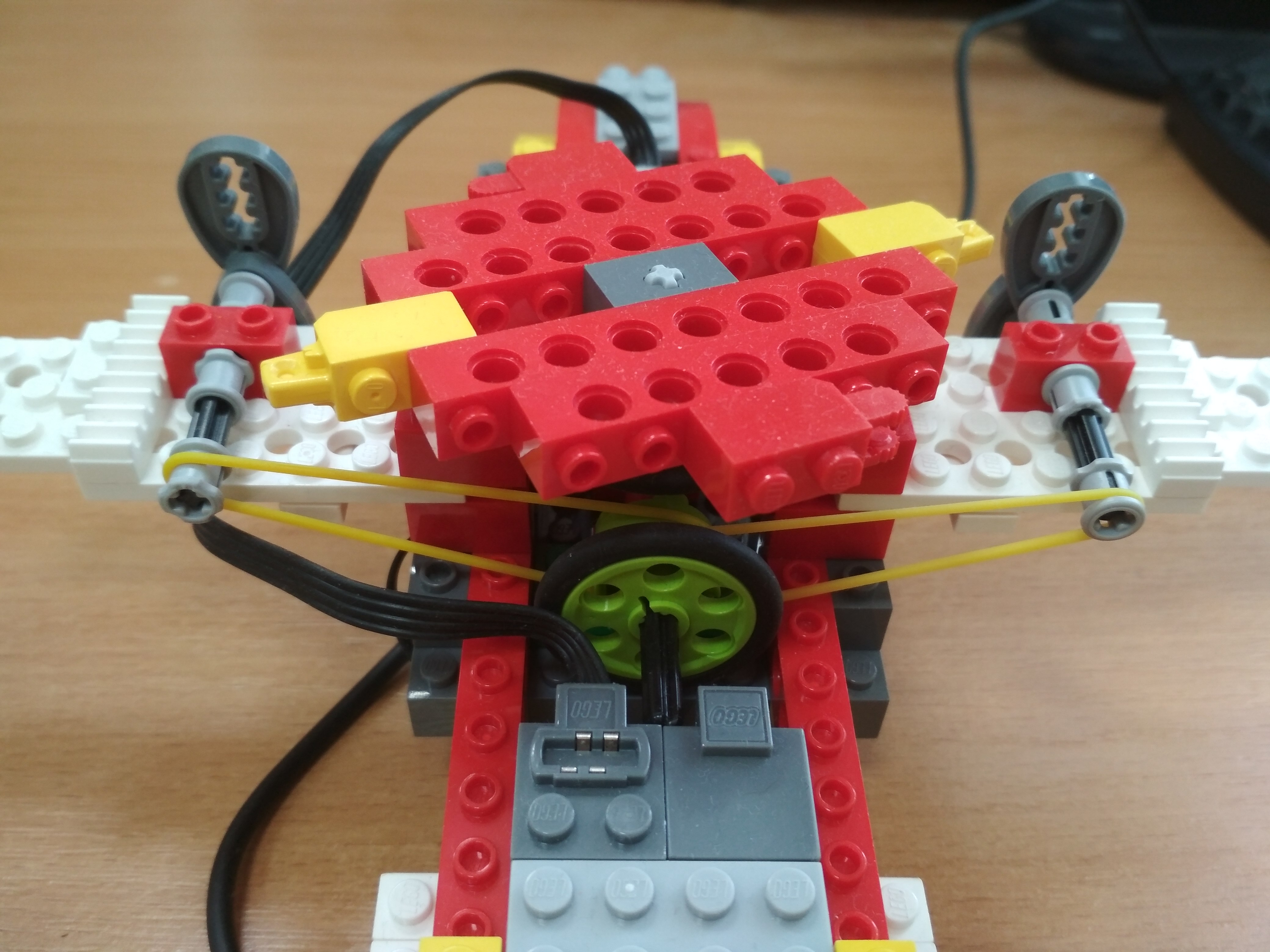 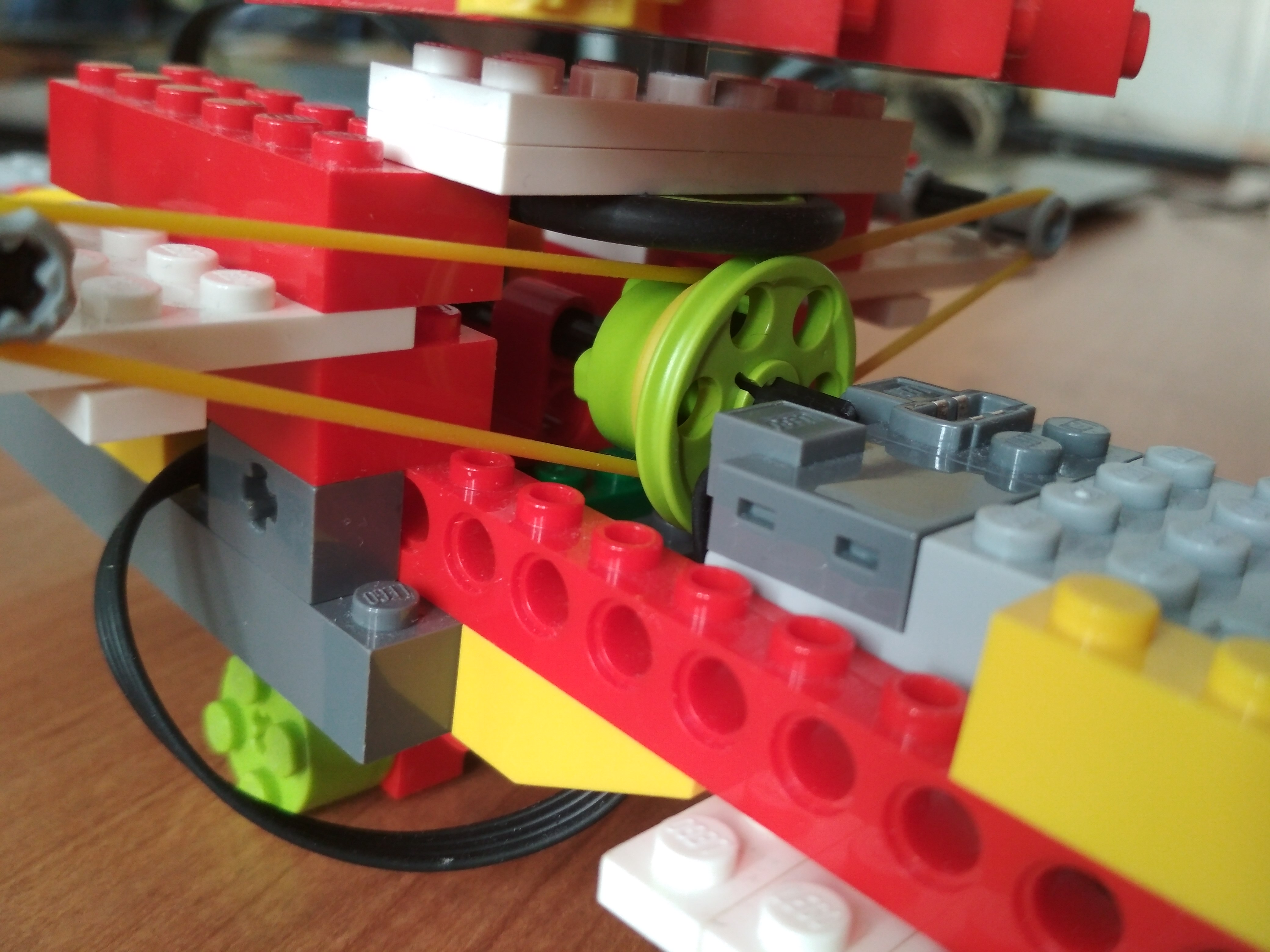 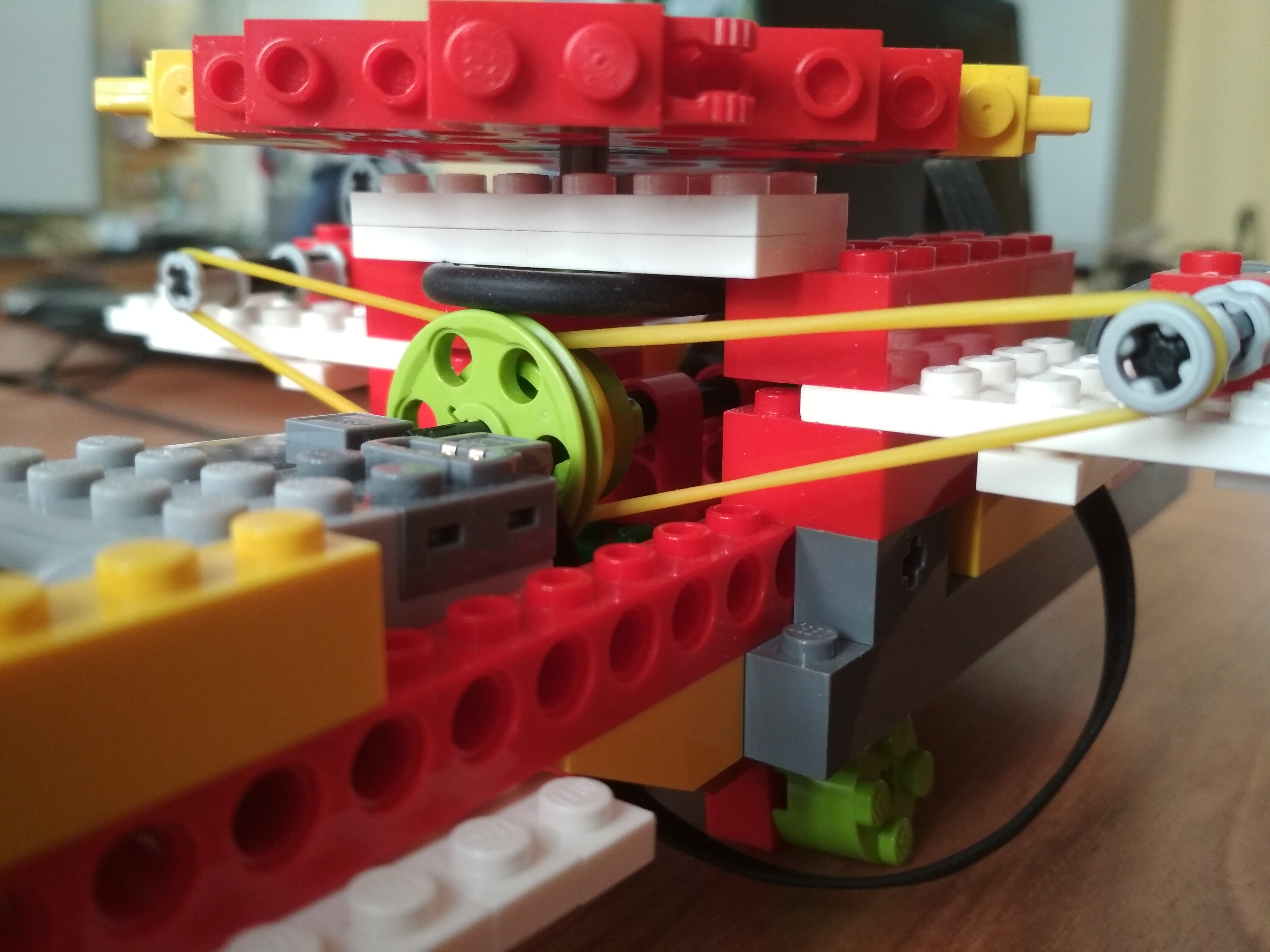 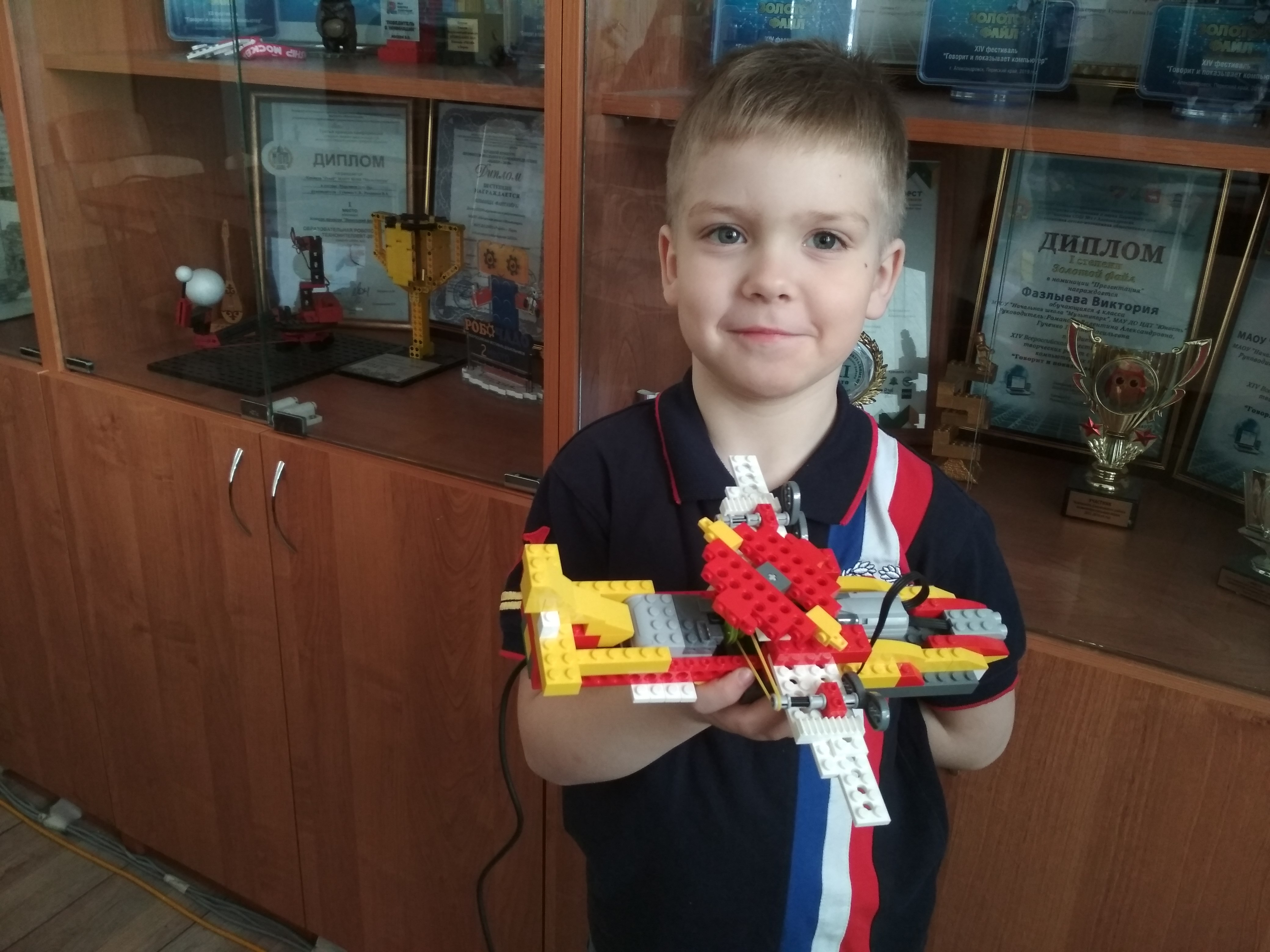 